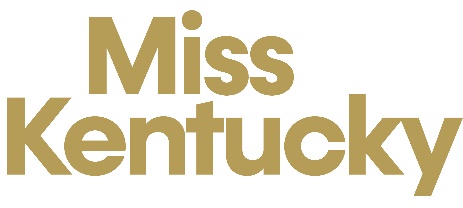 ELIGIBILITY AFFIDAVITCompetition Cycle 2026Contestant Name: __________________________________________________________________Local Competition:  ________________________________________________TEEN     or     MISSDate of Local Pageant:  ___________________________________     Date of State Pageant:  June 10, 2025 (Teen); June 11, 2025 (Miss)Eligibility.Age:  I am currently _________ years of age.  My birthdate is ______________.For Teen – on June 11, 2025, must be at least 14 years of age and not older than 17 years of ageFor Miss – on June 10, 2025, must be at least 18 years of age and not older than 27 years of ageIn order to compete in a Local Competition, I understand I must either: (1) have resided in Kentucky for at least 120 days immediately preceding the Local Competition; (2) have been accepted and successfully registered to physically attend classes at an accredited Kentucky college or university; or (3) have been employed on a full-time basis for at least 120 days immediately preceding the Local Competition.I am claiming eligibility based on (check one and complete the corresponding section):Residency (Teen and Miss)Educational Status  (Teen and Miss)Employment (Miss Only)Residency.  I currently reside at _______________________________________________________________ _____________________.  I have resided at this address since ____________________(date).  If my residency at this location has been less than thirty (30) days preceding this Local Competition, my previous residence was________________________________________________________________.  I lived at that residence from ___________________(date) to __________________(date).  Educational Status.  I am currently registered, as a full-time student, to physically attend classes at ______________________________________________________________ in _________________________(city) in the state of Kentucky starting on ________________ (date); or I am currently enrolled and physically attending classes at ____________________________________________ in __________________________________(city) in the state of Kentucky.Employment.  I am currently and have been a full-time employee (full-time defined as no less than an average of 40 hours per week) for at least 120 days immediately preceding the date of this Local Competition.  My employer is ______________________________________________________ in _________________________________ (city) in the state of Kentucky.  I began my employment on ______________________ (date). At least one of the geographic eligibility requirements set forth in 1.B., 1.C., or 1.D. must be satisfied at the time of the commencement of, and throughout, the Local Competition and the State Finals and, if the Contestant is selected            as the State Titleholder, throughout the completion of the National Competition.Eligibility Affidavit, page 2 of 2Citizenship:  I am a citizen of the United States of America.Gender:  I am female.  “Female” is defined as born female or an individual who has fully completed Sex Reassignment Surgery (from male to female) with supporting medical documentation and records.Marital Status:  I am not now, nor will I get married during the course of this competition or during my term as titleholder.Parental Status:  I am not now pregnant. I am not the custodial parent or the adoptive parent of any child.Criminal Record:  I have never been convicted of any criminal offense (other than minor traffic offense) and there are no criminal charges or investigations pending against me.Health:  I am in good health and can, to the best of my knowledge, participate fully in any program activities and can individually compete for the duties of a titleholder.Substance Abuse:  I do not use or consume any illegal, controlled or dangerous substances or abuse the use of alcohol or other dangerous substances.Prior Competition Commitments.At the time of my present participation in a MAO Local Competition, I do not hold a local, state, national, or international title of any other national or international competition of a similar nature* to the MAO program.  Other Competitions.If I am awarded a local title, I agree that during my year of service, I will not become a Contestant or participant in any other national or international competition, or preliminary competition thereto, of a similar nature* to the MAO program. *Similar Nature is defined as programs with similar structure to the MAO program where the Contestant advances through winning a local and/or state competition to advance to a national and/or international competition.  This does not include fair/festival or school titles that do not select a national winner.I have read and understand the provisions of the Eligibility Affidavit.  To the best of my knowledge, all of the factual statements made in this Affidavit are true and accurate.  If requested by the Local/State Organization, I will provide any documentation necessary to substantiate any or all information provided.____________________________________________		_________________Contestant Signature						Date____________________________________________		__________________Parent/Guardian Signature (if Contestant under 18 years)		Date(This form may be emailed to the Local Director – the original is not required.)